ZIORTZA ZARAUZA 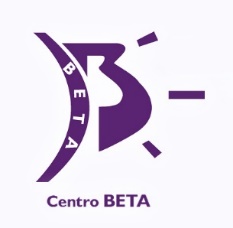 Centro BetaZiortza Zarauza, (1976) Guipúzcoa (Donostia) es profesora de peluquería desde hace más de 10 años en el Centro Beta, ubicado en San Sebastián. Hija y nieta de peluqueros, entró por casualidad en la profesión, colaborando en la academia de su padre - Gonzalo Zarauza -. Su formación extensa y continua le avala como profesional y docente en el sector de la peluquería y el estilismo. Zarauza se forma como especialista en peluquería y técnica superior en estética integral y en asesoría de imagen personal. Su inquietud por el aprendizaje le lleva a recibir un sinfín de cursos y talleres sobre asesoría de imagen, cosmética natural y perfumería, extensiones y posticería, colecciones de moda y tendencias, volúmenes y texturas, tratamientos capilares, recogidos de novia o fiesta.La continua formación, experiencia y pasión en su trabajo, le llevan a descubrir su verdadera vocación como docente. De este modo, comienza a elaborar diversos programas y materiales para cursos, impartir formación a profesionales del sector, llegando actualmente a coordinar ciclos formativos de grado medio de peluquería y estética.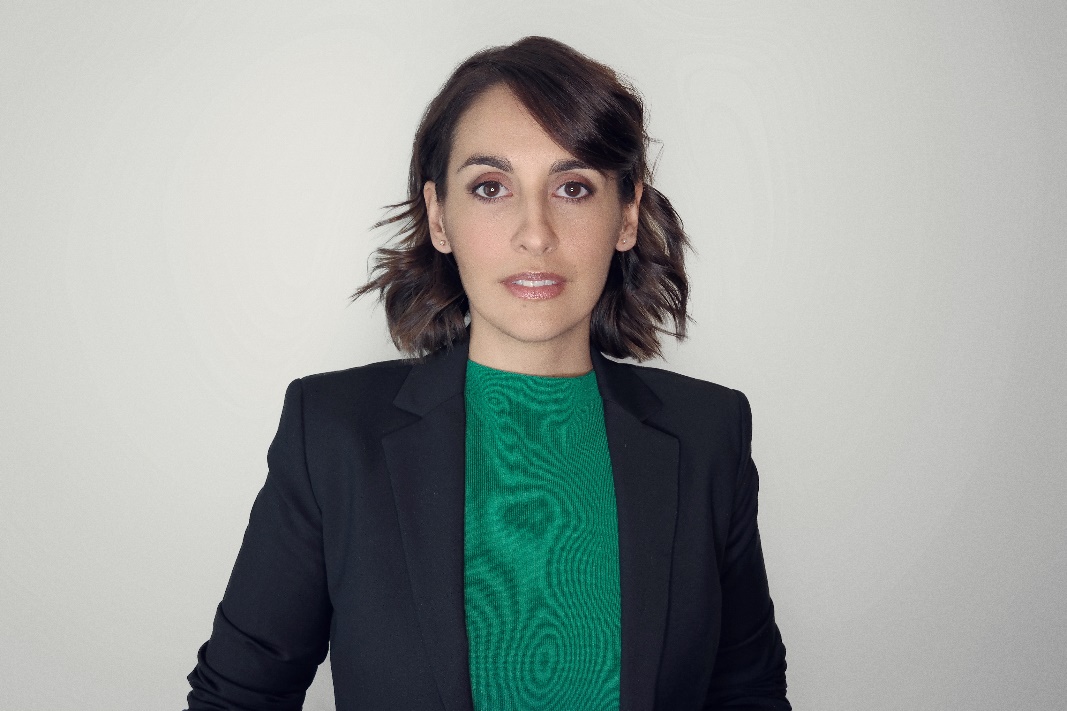 Combina su faceta como formadora, colaborando y trabajando con empresas del sector, entre otros, como autora de la imagen "Yes I Do" REVLON Professional (2015), o como invitada en Effervescene (2018) o el Show solidarios en Cosmobeauty (2019) entre otros.ZIORTZA ZARAUZA Centro BetaLas publicaciones de sus trabajos en revistas especializadas del sector no pasan desapercibidas debido a la vistosidad y creatividad de sus recogidos. Es coautora de libros de texto para la formación profesional que combina con títulos editoriales como PROTOCOLOS TÉCNICOS DE TRABAJOS EN PELQ. Y PRODUC. AUDIOVISUALES Y ESCÉNICAS.Entre otras distinciones, ha recibido premios como:SPANISH COUNTRY WINNER de The Style Master 2014 International ContestBEST TECHNIQUE AWARD 2014 de The Style Master 2014 International ContestFinalista Premios Fígaro categoría vanguardia en 2015 y 2018Finalista AIPP categoría vanguardia en 2017Prenominada a Peluquera Española del Año en 2016 y 2018 por el Club FígaroGanadora del ABS Global Image Awards de Chicago en la categoría Vanguardia en 2018Ganadora Mejor Colección de Vanguardia en los Premios Tocado 2020Finalista International Visionary Award 2020 categoría Vanguardia Ziortza Zarauza se define a sí misma como mujer y madre, apasionada por la peluquería y enamorada de la docencia, creativa, sencilla, trabajadora y una incansable perseguidora de aprendizajes nuevos.